	WORLD AIRLINES CLUBS ASSOCIATION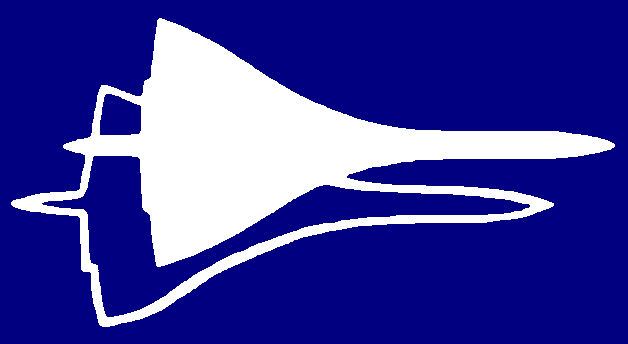 MEMBER-AT-LARGE PROGRAMMEThe World Airlines Clubs Association (WACA) is an association of airline employees and retirees from five continents who have been given the opportunity to unite in friendship, good fellowship and mutual understanding.These airline employees and retirees belong to established WACA Interline Clubs or Associate Member Clubs. If you live or work outside the immediate area of one of these established Member Clubs, you are eligible to join our Association through the Member-at-Large Programme on an individual basis. As a Member-at-Large you will have all the rights and privileges of a WACA Club member at WACA sanctioned events.Your subscription in the Member-at-Large programme includes:a one year, two year or three year membership;a WACA Membership card which entitles you to attend WACA events worldwide and all the benefits shown on the WACA Website: www.waca.orgMEMBER-AT-LARGE APPLICATION FORMName ( please print): (First):      	(Last):      Address (No.):         (Street):      	(Apartment No.):      City:      	Province/State:      Postal/Zip Code:      	Country:      Telephone No.: Country code (     ) Area code (     )      E-mail address (please print):      Airline (indicate active or retired):      Signature:      	Date (day/month/year):      I certify that I am an active/retired airline employee and eligible for membership in the WACA Member-at-Large Programme.Complete the Application Form and return it to the address indicated below with the following:a cheque, bank draft or money order* in the amount of USD 25.00 for one year, USD 45.00 for two years or USD 60.00 for three years  made payable to the World Airlines Clubs Association;a photocopy of proof of employment with your airline, or proof of retirement from an airline, (ID card or similar).World Airlines Clubs Associationc/o International Air Transport Association800 Place VictoriaP.O. Box 113MontrealQuebecCanada H4Z 1M1The Application Form can also be scanned and returned with proof of employment with your airline, or proof of retirement from an airline, (ID card or similar) with your payment sent separately to the address above.* Payment can also be made by PayPal — details on request by e-mail: info@waca.org.